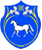 РОССИЙСКАЯ ФЕДЕРАЦИЯРЕСПУБЛИКА  ХАКАСИЯАДМИНИСТРАЦИЯ ЦЕЛИННОГО СЕЛЬСОВЕТАПОСТАНОВЛЕНИЕот  28 февраля 2024 г.                         с. Целинное                                                             №14О внесении   дополнений в переченьадминистрируемых доходовадминистрации  Целинногосельсовета  на 2024 год.	В соответствии со статьей 160,1 Бюджетного Кодекса Российской Федерации, Приказом Министерства  Финансов Российской Федерации от 01.07.2013г (в ред.от 29.12.2014г) № 65н «Об утверждении указаний о порядке применения бюджетной классификации Российской Федерации »,с Постановлением администрации Целинного сельсовета от 28.02.2024г. №13«О внесении  изменений в состав  закрепленных доходов на 2024 год  за главными администраторами доходов  бюджета  Целинного сельсовета», администрация Целинного сельсовета,ПОСТАНОВЛЯЕТ:1.Внести дополнение в постановление администрации Целинного  сельсовета от 22.12.2023г. № 132 «О порядке осуществления Администрацией Целинного сельсовета полномочий  администратора доходов бюджета поселения, администратора источников финансирования дефицита бюджета поселения» дополнить новым кодомдоходов:1242 02 25576 100000 150-Субсидии бюджетам сельскихпоселений на обеспечениекомплексного развитиясельских территорий.2.Контроль за исполнением настоящего Постановления оставляю за собой.Глава Целинного сельсовета						Т.И.Морозова